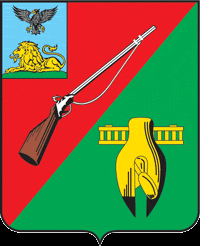 ОБЩЕСТВЕННАЯ ПАЛАТАСТАРООСКОЛЬСКОГО ГОРОДСКОГО ОКРУГАIII СОЗЫВАШестое пленарное  заседание Общественной палатыСтарооскольского городского округа« 22 » марта  2018 г.	                             		     	         	                      № 28                                                             РЕШЕНИЕО итогах общественной оценкиорганов местного самоуправления руководителей и муниципальных служащих Старооскольскогогородского округа оказывающихмуниципальные услугиЗаслушав и обсудив информацию председателя комиссии по независимой оценки качества работы государственных и муниципальных учреждений, оказывающих социальные услуги, Общественная палатаРЕШИЛА:1. Принять к сведению информацию председателя комиссии по независимой оценки качества работы государственных и муниципальных учреждений, оказывающих социальные услуги Барыбиной Л.В.2. Рекомендовать администрации Старооскольского городского округа провести анализ общественной оценки органов местного самоуправлении муниципальных служащих, оказывающих муниципальные услуги, оценки качества работы администрации Старооскольского городского округа по направлениям указанных в анкетах.3. Контроль за данным решением возложить на Совет Общественной палаты Старооскольского городского округа.Председатель  Общественной палатыСтарооскольского городского округа		          	  	В.Б. Лукъянцев